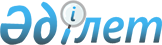 О внесении изменения в постановление Правительства Республики Казахстан от 31 января 2002 года N 143Постановление Правительства Республики Казахстан от 22 ноября 2002 года N 143д      В целях рационального использования бюджетных средств Правительство Республики Казахстан постановляет: 

      1. Внести в постановление Правительства Республики Казахстан от 31 января 2002 года N 143 "Об утверждении паспортов республиканских бюджетных программ Министерства здравоохранения Республики Казахстан на 2002 год" следующее изменение: 

      в приложении 35 к указанному постановлению: 

      в пункте 6 "План мероприятий по реализации бюджетной программы": 

      в программе 203 в графе 5 цифру "12" заменить цифрой "17". 

      2. Настоящее постановление вступает в силу со дня подписания.       Премьер-Министр 

      Республики Казахстан 
					© 2012. РГП на ПХВ «Институт законодательства и правовой информации Республики Казахстан» Министерства юстиции Республики Казахстан
				